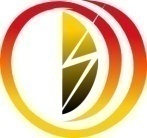 شركت مديريت توليد  برق دماوند(سهامي خاص)آگهي مناقصه عمومي شماره 012م 1400شركت مديريت توليد برق دماوند در نظر دارد، انجام عملیات  تعويض لوله هاي آسيب ديده مربوط به هارپ  بويلرهای نيروگاه سيكل تركيبي شهداي پاكدشت(دماوند) را  بر اساس شرایط و مشخصات موجود در اسناد مناقصه و طرح قرارداد، به پيمانكار واجد شرايط واگذار نماید. لذا داوطلبان شركت درمناقصه كه داراي تجربه وتخصص كافي در اين زمينه مي باشند مي توانند از تاريخ نشر آگهي لغايت 01/08/1400 با در دست داشتن معرفي نامه و اصل فيش واريزي به مبلغ 500،000 ريال به حساب شماره 0102994957003یا به شماره شبا 220660000000102994957003IR  به نام شركت مديريت توليد برق دماوند نزد بانك دی- شعبه میدان توحید، در اوقات اداري به آدرس تهران-كيلومتر 35 جاده گرمسار- نيروگاه سيكل تركيبي شهداي پاكدشت (دماوند) امور بازرگانی مراجعه و اسناد مناقصه را دريافت و با توجه كامل به مندرجات آن اسناد دریافتی را تکمیل و مهر و امضاء نموده و به ضميمه مدارك درخواستي در اسناد مناقصه حداكثرتا پايان وقت اداري مورخ 11/08/1400 به نشاني فوق تسليم نمايند. جهت كسب اطلاعات بيشتر به سايت WWW.DPGM.IR  و يا با شماره تلفن 91-55221489 - 021 تماس حاصل نماييد. اموربازرگانی شركت مديريت توليدبرق دماوند